Sec1 Sci C7c EQ 2010 to 1995 Acids and Alkalis 70marks TestB 7EQ1.          pH paper is used to show whether a solution is acidic, neutral or alkaline.          One type of pH paper shows the following range of colours.          Some solutions were tested with pH Paper. The results are shown below.(a)     Complete the following table by placing a tick in the correct column for each substance. 4 marks(b)     Which substance was the most alkaline?.....................................................................................................................1 mark(c)     Equal amounts of egg white and milk are mixed. What is the most likely pH of the mixture?Tick the correct box.              pH2          pH6          pH7         pH14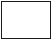 1 markQ2.          (a)     Vinegar is sometimes put on chips. It has a sharp, sour taste.          What does the taste tell you about vinegar?          Tick the correct box.It contains salt.              It contains sugar.          It is an acid.                   It has turned bad.          1 mark(b)     Washing soda crystals react with acid to give off carbon dioxide.          If you added some washing soda crystals to vinegar,what would you see happening?.....................................................................................................................1 mark(c)     Red cabbage can be used to test for acids and alkalis. It is bright red in acids and purple in alkalis.(i)      What colour is it in lemon juice?.............................................................................................................1 mark(ii)     Complete the sentence below.         Substances which change colour when you add acid or alkali are         called ..............................1 mark(d)     The labels have fallen off two bottles. The labels say ‘Distilled Water’ and ‘Sulphuric Acid’.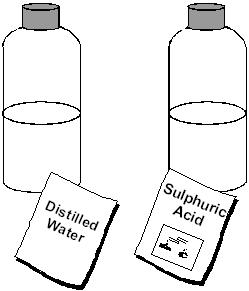 (i)      Why should you not taste the liquids to see which is which?..........................................................................................................................................................................................................................1 mark(ii)     You can use some washing soda crystals to find out what is in each bottle. Describe what you would do and what you would see in each case.....................................................................................................................................................................................................................................................................................................................................................................................................................................................2 marksMaximum 7 marksQ3.          (a)     Neutral litmus paper is:         purple in neutral solutions;red in acids;blue in alkalis.          Use this information to answer the questions.(i)      A piece of neutral litmus paper turned red in some grapefruit juice.  What does this show about the grapefruit juice?.............................................................................................................1 mark(ii)     Gwen added drops of sodium hydroxide solution to the grapefruit juice. The litmus paper soon turned blue. What does the blue colour show about the sodium hydroxide solution?.............................................................................................................1 mark(iii)     Gwen then tested some water with a new piece of neutral litmus paper. The pH of the water was 7. What colour was the litmus paper in the water..............................................................................................................1 mark(b)     What name is given to the reaction between an acid and an alkali?          Tick the correct box.distillation                                neutralisation                          precipitation                            separation                              1 markMaximum 4 marksQ4.          Dilute acids react with many things.Tick the four boxes by the correct descriptions.Tick no more than four boxes.4 marksQ5.          The chart is taken from a bottle of Johnson’s pH5.5 Facial Wash.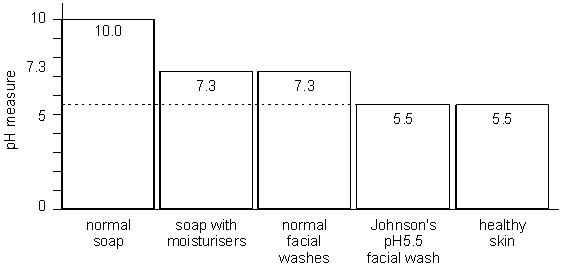 (a)     From the information in the chart give:(i)      a substance which is almost neutral..............................................................................................................1 mark(ii)     the substance which is most alkaline..............................................................................................................1 mark(b)     Tick one box to describe Johnson’s facial wash.1 mark(c)     A bee sting is acidic. Which one of the substances given in the chart would be best to neutralise the sting?....................................................................................................................1 markQ6.          The table below gives information about four gases. It shows the volume of each gas that will dissolve in 1000 cm3 of water at two different temperatures.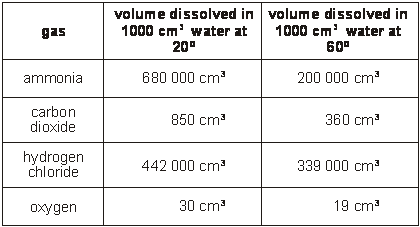 Use the information in the table to answer the following questions.(a)     (i)      Which one of the four gases is the most soluble at 60°C?.............................................................................................................1 mark(ii)     Which one of the four gases is the least soluble at 20°C?.............................................................................................................1 mark (b)     How does a rise in temperature affect the amount of gas which will dissolve?............................................................................................................................................................................................................................................1 mark(c)     The table below shows the pH of a solution of each of the four gases.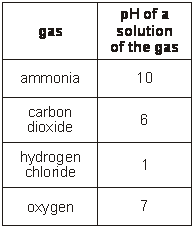 Which gas dissolves in water to form:(i)      an acid? ..............................................................................................1 mark(ii)     an alkali? ............................................................................................1 mark(iii)     a neutral solution? ..............................................................................1 markQ7.          Owen used litmus paper to find out if six different liquids were acidic, alkaline or neutral. He dipped pieces of litmus paper into each liquid.He wrote some of his results in the table below. Complete the table of results.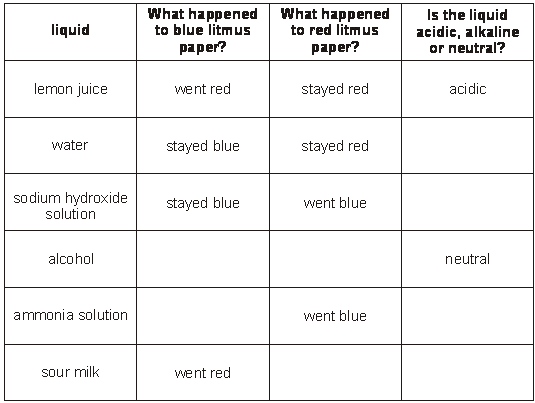 5 marksQ8.          The table shows the pH of five soil samples.          Use letters from the table to answer questions (a), (b) and (c).(a)     Which soil sample is neutral? ............................1 mark(b)     (i)      Most types of heather grow better in acidic soil.In which of the soil samples should heather grow well? .........................1 mark(ii)     Cabbage grows better in alkaline soil. In whichof the soil samples should cabbage grow well? ......................................1 mark(c)     Lime is an alkaline substance which is sometimes put onto acidic soils.What type of reaction takes place between the lime and the acid?.............................................................1 markMaximum 4 marksQ9.          (a)     Sunil picked yellow, red and purple primula flowers from his garden.He dipped the different flower petals into water and into two different solutions.The pH of one solution was 1 and the pH of the other was 10.The table shows the results.          Which colour of flower petal would be most useful to make an indicator for both acids and alkalis?  Explain your answer...................................................................................................................................................................................................................................................................................................................................................................2 marks          Sunil crushed petals from each flower separately in some liquid and poured off the coloured solutions. Then he put drops of each coloured solution into the middle of different pieces of filter paper.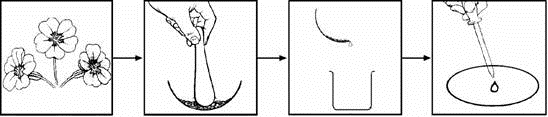           The solutions spread out on the filter paper. The diagrams show his results.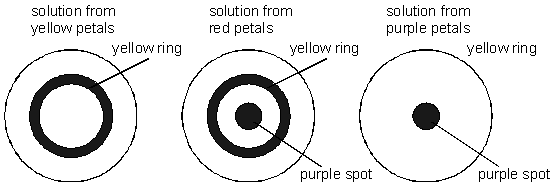 (b)     What is the name of this method of investigating coloured substances?..................................................................1 mark(c)     Sunil made notes on his experiment. Some words are missing.Complete the sentences.3 marksQ10.          (a)     Many chemicals are dangerous if not used carefully.Read the two hazard descriptions. Look at the hazard labels.Draw a line from each description to the correct label.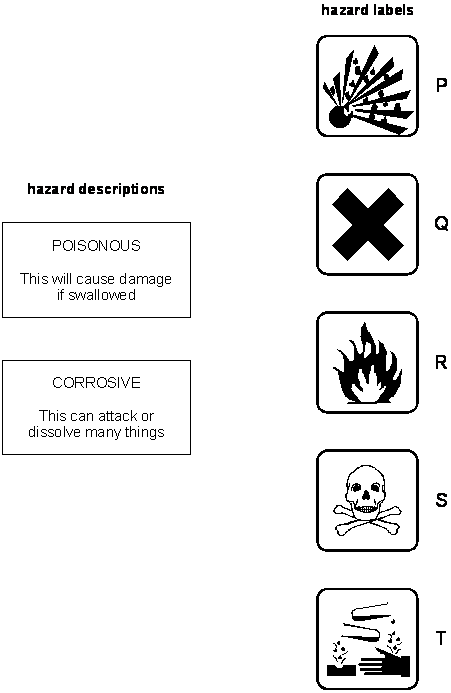 2 marks(b)     The label on a bottle of kitchen cleaner says:It leaves kitchen and bathroom surfaces bright and shiny.          Another part of the label says:                             Contains sulphamic acid                            Irritating to eyes and skin                          Keep out of reach of children(i)      The chart shows the colour of universal indicator in different solutions.         What colour will the kitchen cleaner turn universal indicator?..................................................................……….1 mark(ii)     Which hazard label do you expect to see on the bottle?Write the correct letter from the list above.............................................…1 markQ13.          Water from red cabbage can be used to find out if a liquid is acidic, alkaline or neutral.          John added three different liquids to the cabbage water.(a)     Use the information above to complete the table below.3 marks(b)     What word describes chemicals which change colour in acids or alkalis?Tick the correct box.filters                              indicators   liquids                             solids          1 markQ14.         The diagrams show two different types of apparatus for measuring volumes of liquid.Each piece of apparatus contains some dilute hydrochloric acid.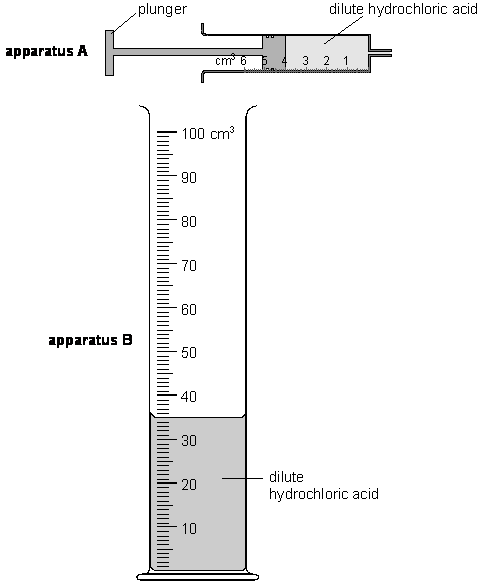 not to scale(a)     What is the name of apparatus B?……………………………………………………………………………………….1 mark(b)     What is the volume of dilute hydrochloric acid in:(i)      apparatus A?       …………..….. cm31 mark(ii)     apparatus B?       ..…………….. cm31 mark(c)     (i)      Wayne wants to add exactly 3 cm3 of dilute hydrochloric acid to some chalk in a beaker.         How can he remove exactly 3 cm3 of the acid from apparatus A?……………………………………………………………………………………………………………………………………………………………………2 marks(ii)     Wayne adds the acid to the chalk. He sees bubbles.Which two things does this show? Tick two boxes.2 marksQ15.          Bees and wasps are both insects which use a sting as part of their defence.The pH values of their stings are shown on the diagrams.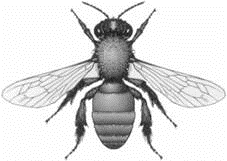 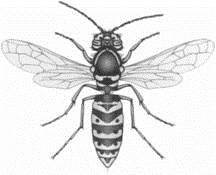 bee                                                                 waspbee sting, pH 2                                               wasp sting, pH 10(a)     Complete the table below to show whether the stings are acidic or alkaline and what colour they would turn universal indicator paper.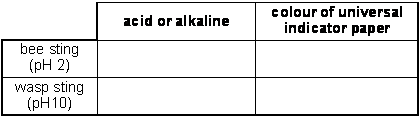 2 marks(b)     The table below shows five household substances and the pH of each substance          Give the name of one substance in the table which would neutralise each sting.(i)      bee sting .............................................................................................1 mark(ii)     wasp sting ...........................................................................................1 markQ17.          Ben put a beaker weighing 50 g on a balance. He added 50 g of dilute hydrochloric acid and 2.5 g of calcium carbonate to the beaker.The total mass of the beaker and its contents was 102.5 g.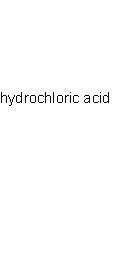 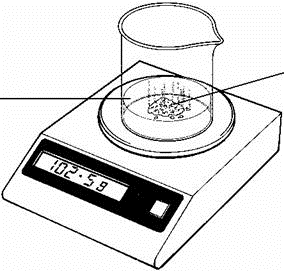 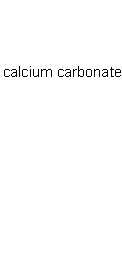 (a)     The hydrochloric acid reacted with the calcium carbonate. How could Ben tell that a chemical reaction was taking place in the beaker?.....................................................................................................................1 mark(b)     The word equation for the reaction which took place is:          When the reaction stopped, the total mass had decreased from 102.5 g to 101.4 g.Some water had evaporated from the beaker.What else caused the drop in mass?Use the word equation to help you answer the question......................................................................................................................1 mark(c)     When the reaction stopped, Ben tested the contents of the beaker with universal indicator paper. The calcium carbonate had neutralised the acid. What is the colour of universal indicator paper in a neutral solution?..........................................1 mark(d)     Which two materials in the list below are mainly calcium carbonate?Tick the two correct boxes.2 marks(e)     Metals react with acids.What gas is produced when a metal reacts with an acid?.....................................................1 markMaximum 6 marksQ18.          The pH scale shown below is used to measure how acidic or alkaline a solution is.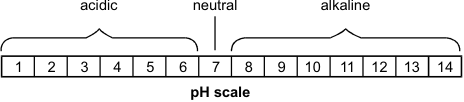           The graph below shows how the pH of the liquid in Barry's mouth changed as he ate a meal.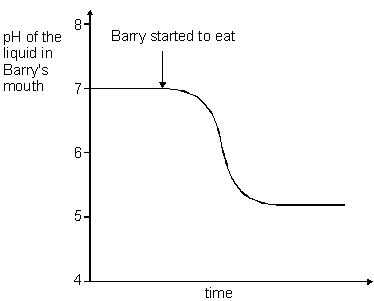 (a)     (i)      Use the graph to give the pH of the liquid in Barry's mouth before he started to eat.pH  ..................1 mark(ii)     What does this pH tell you about the liquid in Barry's mouth before he started to eat?         Use the pH scale above to help you.Tick the correct box.    It was acidic.         It was alkaline.     It was colourless.     It was neutral.1 mark(b)     Look at the graph above.What happened to the pH of the liquid in Barry's mouth as he ate the meal?.....................................................................................................................1 mark(c)     Barry chews special chewing gum after each meal. The chewing gum neutralises the liquid in his mouth.          What type of substance neutralises an acid?Tick the correct box.an acid                                 an alkali                 an indicator                                   a solid     1 markMaximum 4 marksQ19.          A pupil used a sensor to record the change in pH of 10 cm3 of an acid solution when an alkali solution was added a little at a time. The concentrations of the alkali and acid solutions were fixed.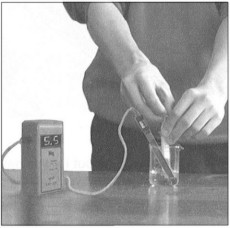           His results are shown in the table below. (a)     Use his results to draw a graph on the grid below.•     Label the axes.•     Plot the points.•     Draw a smooth curve.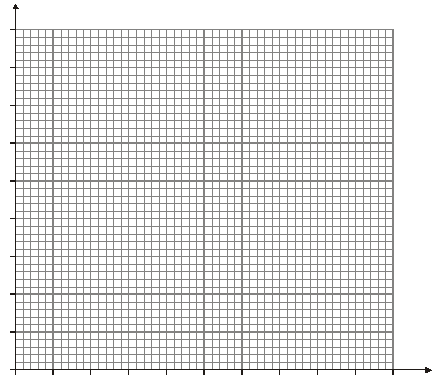 4 marks(b)     Look at the graph.What would be the likely pH of the solution if the pupil added a further 2 cm3 of alkali solution?...............1 markQ20.          Hydrochloric acid is a strong acid.(a)     Winston used universal indicator solution to find the pH of some hydrochloric acid.(i)      Suggest the colour of the mixture of universal indicator solution and the hydrochloric acid............................................................1 mark(ii)     Suggest the pH of the hydrochloric acid................1 mark(b)     Indigestion can be caused when too much hydrochloric acid is produced in the stomach.Magnesium carbonate can be used to treat indigestion.          Winston crushed some indigestion tablets containing magnesium carbonate. He added them to hydrochloric acid in a test-tube. The mixture fizzed.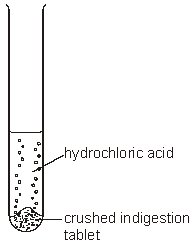           The word equation for the reaction is shown below.          magnesium + hydrochloric → magnesium + carbon + water  carbonate          acid                 chloride      dioxide(i)      Use the word equation to explain why the mixture fizzed when the reaction took place...........................................................................................................................................................................................................................1 mark(ii)     Winston continued to add crushed tablets to the acid until the mixture stopped fizzing.Why did the fizzing stop?..........................................................................................................................................................................................................................1 mark(c)     When magnesium carbonate reacts with hydrochloric acid, magnesium chloride is formed.          Which two words describe magnesium chloride?Tick the two correct boxes.a compound                     a mixture    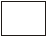 an element                       a salt          a metal                             a solvent     2 marks(d)     It is important that the hydrochloric acid in the stomach is not completely neutralised by indigestion tablets.          Why is hydrochloric acid needed in the stomach?..........................................................................................................................................................................................................................................1 markQ21.          A scientist compared the acidity of four gases to see which gas might cause acid rain.She used four balloons to collect the gases.She then bubbled the gases, in turn, through a fresh sample of green, neutral,universal indicator solution.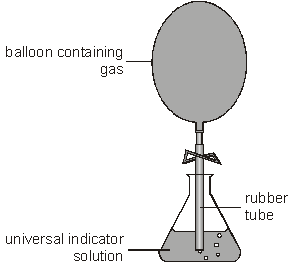 (a)     Three of the gases caused the indicator to change colour.The scientist added drops of alkali to the indicator until the indicator changed back to green.Her results are shown in the table below.          Use information in the table to answer part (i) and part (ii) below.(i)      Which gas dissolved to form the most acidic solution?...........................................................         Explain your choice..............................................................................................................1 mark(ii)     Which gas formed a neutral solution?...........................................................         Explain your choice..............................................................................................................1 mark(iii)     What effect does an alkali have on an acid?.............................................................................................................1 mark(b)     Some metals react with acids in the air.Complete the word equation for the reaction between zinc and hydrochloric acid.zinc + hydrochloric → ........................................ + ........................................            acid2 marksQ22.          Molly used a pH sensor to test different liquids. She dipped the probe of the sensorinto each liquid and recorded the pH value in a table.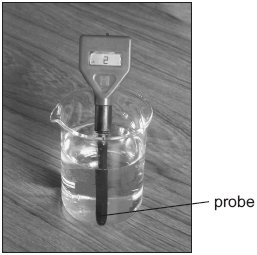 (a)     In the table below, tick one box for each liquid to show whether it is acidic,neutral or alkaline. One has been done for you.2 marks(b)     Between each test Molly dipped the probe into distilled water.(i)      Why did she do this?.............................................................................................................1 mark(ii)     Which other liquid in the table could Molly use between tests to have thesame effect as distilled water?.............................................................................................................1 mark(c)     Molly put a piece of magnesium into a test-tube containing 20 cm3 of vinegar.She put another piece of magnesium into a test-tube containing 20 cm3 of dilutehydrochloric acid.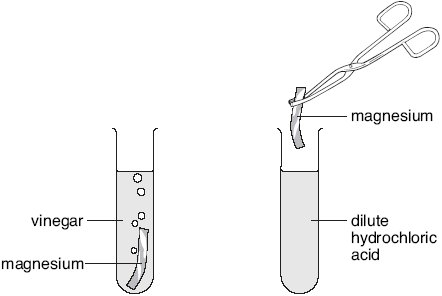 (i)      Molly thought that magnesium would react more vigorously withhydrochloric acid than with vinegar.What information in the table made Molly think this?..........................................................................................................................................................................................................................1 mark(ii)     How would Molly be able to tell if a more vigorous reaction took place withhydrochloric acid than with vinegar?..........................................................................................................................................................................................................................1 mark(d)     (i)      Complete the word equation for the reaction between magnesium andhydrochloric acid.         magnesium + hydrochloric → .................................. + ........................                                                          acid2 marks(ii)     After some time this reaction stopped. Why did the reaction stop?..........................................................................................................................................................................................................................1 markmaximum 9 marksQ23.          Table 1 below shows the colour of universal indicator in acidic, neutral and alkalinesolutions.                                               table 1          Ramy tested different liquids with the indicator solution.His results are shown in table 2 below.                                               table 2(a)     Use Ramy’s results to answer the following questions.(i)      Give the name of one acidic liquid in table 2..............................................................................................................1 mark(ii)     Give the name of one neutral liquid in table 2..............................................................................................................1 mark(b)     Ramy dissolved some bicarbonate of soda in distilled water.This produced an alkaline solution.(i)      Ramy added the indicator to the alkaline solution.         Suggest what colour the indicator became.Use table 1 to help you.................................................................1 mark(ii)     Ramy added lemon juice to the solution of bicarbonate of soda.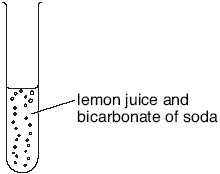          How could he tell that a gas was produced?.............................................................................................................1 mark(c)     Ramy mixed an acid with an alkali and tested the mixture with the indicatorsolution.The indicator solution turned green.          What is the name of the reaction between an acid and an alkali?Tick the correct box.                          condensation                                 crystallisation                                 evaporation                                    neutralisation       1 markmaximum 5 marksQ25.          The word equation for the reaction between magnesium carbonate and hydrochloricacid is shown below.          magnesium   +   hydrochloric   →magnesium    +     carbon   +    water          carbonate                  acid                   chloride               dioxide(a)     Sadiq added hydrochloric acid to magnesium carbonate in a flask.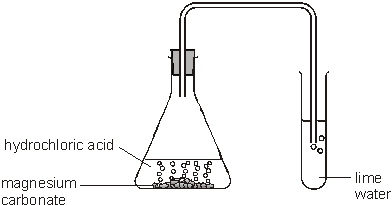 (i)      Suggest the pH of hydrochloric acid...................(ii)     The carbon dioxide produced was bubbled through lime water.         How would the lime water change?................................................................................................................2 marks (c)     Sadiq made a model volcano.He put magnesium carbonate into the model.He added vinegar and a drop of washing-up liquid.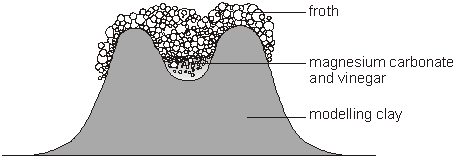           The mixture fizzed, and froth poured out of the model volcano.(i)      The vinegar reacted with the magnesium carbonate.         Suggest the pH of vinegar..............(ii)     The froth running down the side of the model represents part of a realvolcano.Give the name of this part...................................................................2 marksQ26.          Paul had four substances: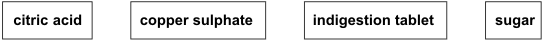           He dissolved 1 g of each substance in 20 cm3 of distilled water.He used universal indicator to find the pH of each solution.(a)     (i)      Sugar solution does not change the colour of green universal indicator.         What does this tell you about sugar solution?Tick the correct box.          It is an acid.                    It is an alkali.             It is neutral.                    It is sweet.       1 mark(ii)     Suggest the pH of citric acid.............1 mark(iii)     Indigestion tablets neutralise acid in the stomach.         What does this tell you about indigestion tablets?...............................................................................................................1 mark(b)     Complete the flow chart below with the names of the substances in the boxes.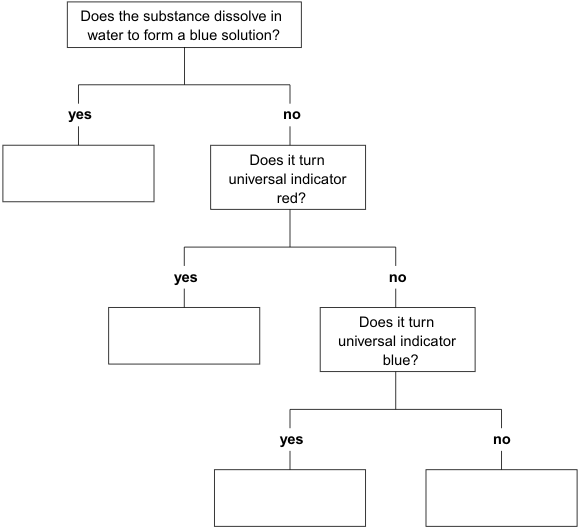 3 marksQ27.          (a)     The chemical formula for hydrochloric acid is HCl.The chemical formula for sodium hydroxide is NaOH.          When they react together, two products are formed.The chemical formula for one product is NaCl.(i)      Complete the word equation below with the names of both products.1 mark(ii)     On the dotted line, give the chemical formula of the other product.             sodium     +   hydrochloric     _______________   +   _______________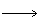            hydroxide               acid              NaOH                  HCl                                 NaCl                          ...............2 marks(b)     In experiment 1, Molly put two beakers on a balance.One contained 20 cm3 of hydrochloric acid.The other contained 20 cm3 of sodium hydroxide solution.The total mass was 163.5 g.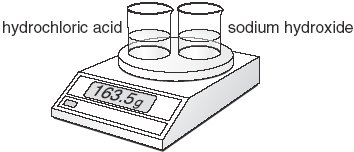           She poured the acid onto the sodium hydroxide. They reacted.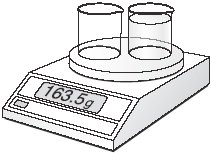           Why did the reading on the balance not change?................................................................................................................................................................................................................................................1 mark(c)     In experiment 2, Molly put two beakers on a balance.One contained 20 cm3 of hydrochloric acid.The other contained 5 g of sodium carbonate.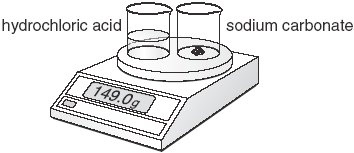           She poured the acid onto the sodium carbonate. They reacted. Two of the products are the same as in experiment 1.(i)      Complete the word equation with the names of the three products.    sodium  +   hydrochloric  → .......................... + .......................... + ..........................  carbonate            acid1 mark(ii)     The total mass at the start was 149.0 g.When the reaction stopped, the reading on the balance was 147.0 g.         Why was there a loss of mass in this reaction?...............................................................................................................1 markQ28.          (a)     The table below shows the pH of four acidic liquids.          Which of these liquids is the least acidic?1 mark(b)     Emilio cooked an egg until it was hard-boiled.He put the egg in a beaker of dilute hydrochloric acid as shown.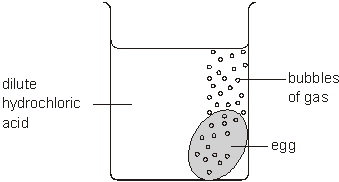 (i)      The egg shell reacted completely with the acid.After two days the pH of the liquid in the beaker was 2.5.         How did the acidity of the liquid in the beaker change?Use the table above to help you...................................................1 mark(ii)     Emilio put another hard-boiled egg in some ethanoic acid.It took longer for the shell to react completely.         Use the table opposite to suggest a reason for this...............................................................................................................................................................................................................................1 mark(c)     The chemical formulae for four acids are shown in the table below.(i)      Give the name of the element that is present in all four acids...................................................1 mark(ii)     Give the names of the two other elements present in sulphuric acid.1. ................................................1 mark2. ................................................1 mark(iii)     How many atoms are there in the formula HNO3 (nitric acid)?...................1 markQ29.          Michelle added some universal indicator solution to four liquids.          Michelle uses the pH chart to fill in her table of results.                                                                         pH chart(a)     The table below shows some of Michelle’s results.          Complete Michelle’s table of results below.Use the pH chart to help you.2 marks(b)     Explain why using acids can be dangerous.................................................................................................................................................................................................................................................1 mark(c)     Michelle measured the pH of some milk stored at room temperature for five days.          The graph of Michelle’s results is shown below.One of the axes has been labelled.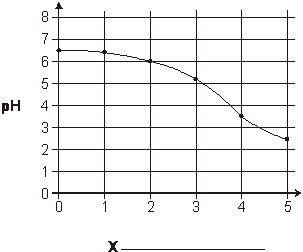 1 mark(i)      Write the axis label for the graph at X.(ii)     Use the graph. How does the pH of the milk change over the five days?...............................................................................................................1 markmaximum 5 marksM1.          (a)if more than one box is ticked in any rowaward no mark for that rowdo not accept a tick in ‘neutral’4(b)     oven cleaner1(c)     pH71[6]M2.          (a)     It is an acid 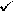 if more than one box is ticked, award no mark1 (L3)(b)     bubblingaccept ‘fizzing’ or ‘froth’ or ‘effervescence’or ‘gas given off’ or ‘carbon dioxide given off’do not accept ‘a reaction’1 (L3)(c)     (i)      red or bright red1 (L3)(ii)     indicators1 (L3)(d)     (i)      acid can be poisonous or burn or is dangerous or harmfulaccept ‘it makes you ill’ or ‘it is corrosive’or ‘because it might be acid’do not accept ‘it will kill you’1 (L4)(ii)     the answer should refer to the use of washing soda crystalswith both liquids         any one from•    pour some of the liquid from each bottle onto the washing soda•    add washing soda to a sample from each bottledo not accept ‘ add washing soda to each bottle’1 (L4)         any one from•    one bubbles and one does notaccept ‘one of them bubbles’•    one gives off carbon dioxide and one does notaccept ‘one of them gives off carbon dioxide’•    the acid bubbles or gives off carbon dioxidedo not accept ‘it bubbles’ or ‘it gives off carbon dioxide’•    the water does not bubble or give off carbon dioxide1 (L4)[7]M3.          (a)     (i)      acid or acidicaccept ‘has acid in it’do not accept ‘more acid than alkali’1 (L3)(ii)     alkali or alkalineaccept ‘it neutralises acid’do not accept ‘turns the  acid into an alkali’1 (L3)(iii)     purple1 (L3)(b)     neutralisation if more than one box is ticked, award no mark1 (L4)[4]M4.          Acids damage teeth 1 (L4)Acids react with metals such as magnesium 1 (L4)Acids may harm your skin. 1 (L4)Acids react with limestone. 1 (L4)i.e. ticks in the third, forth, sixth and seventh boxesif more than four boxes are ticked, deduct one markfor each incorrectly ticked boxminimum mark zero[4]-M5.          (a)     (i)      any one from•    soap with moisturisersdo not accept ‘soap’ or ‘pH 7.3’•    normal facial wash1 (L5)(ii)     normal soapdo not accept ‘soap’ or ‘pH 10.0’1 (L5)(b)     It is slightly acidic. if more than one box is ticked award no mark1 (L5)(c)     normal soapdo not accept ‘soap’ or  pH 10.0’1 (L5)[4]M6.          (a)     (i)      hydrogen chloride1 (L3)(ii)     oxygen1 (L3)(b)     less gas will dissolveaccept ‘it gets less’ or ‘lowers it’do not accept ‘it dissolves less quickly’1 (L4)(c)     (i)      any one from•    carbon dioxideaccept ‘CO2’•    hydrogen chlorideaccept ‘HCl’1 (L4)(ii)     ammoniaaccept ‘NH3’1 (L4)(iii)     oxygenaccept ‘O2’do not accept ‘O’’1 (L4)[6]M7. (L4)accept ‘blue’ or ‘did not change’ for stayed blueaccept ‘red’ or ‘did not change’ for stayed redaccept ‘alkali’ for alkalineaccept ‘acid’ for acidicdo not accept ‘went blue’ for stayed bluedo not accept ‘went red’ for stayed red[5]M8.          (a)     C1 (L5)(b)     (i)      A or D1 (L5)(ii)     B or E1 (L5)(c)     neutralisation1 (L5)[4]M9.          (a)     purple1          any one from•    it changes colour in both acids and alkalisdo not accept ‘it changes colour in acids’or ‘it changes colour in alkalis’•    it goes pink in acid or pH1 and blue in alkaline or pH101(b)     chromatography1(c)     dissolvedanswers must be in the correct orderdo not accept ‘made a solution’1          solvent1          redaccept ‘second’1[6]M10.          (a)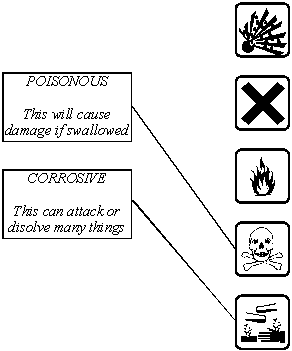 award one mark for each correct line if more than oneline has been drawn from a hazard description box,award no mark for any of the lines from that box.2(b)     (i)      red or orangeaccept ‘yellow’1(ii)     Qaccept a drawing of the correct hazard labelaccept ‘X’accept ‘T’1[4]M11.          (a)     any one from•    amylase is denatured or destroyed•    enzymes work best at the right pHaccept ‘enzymes only work at the right pH’do not accept ‘enzymes do not work at this pH’do not accept ‘amylase does not work at this pH’do not accept ‘amylase is killed at that pH’1(b)     (i)      an alkaliaccept ‘strongly or weakly alkaline’1(ii)     neutralisationdo not accept ‘digestion’1(c)     (i)      any one from•    blood sugar level does not rise as high after eating pastaaccept ‘blood sugar is lower’do not accept ‘there is not as much starch in pasta’•    amount of insulin produced is related to the blood sugar level1(ii)     0.9 mg/cm3accept answers from 0.8 mg/cm3 to 1.0 mg/cm3the unit is required for the mark1[5]M12.          (a)     in tube B: no oxygen1 (L5)          in tube C: no water or water vapouraccept ‘no air’accept ‘no moisture’accept ‘it was dry’ or ‘it was not wet’1 (L5)(b)     (i)      acidic1 (L5)(ii)     hydrogen1 (L6)(c)     (i)      it increased or it was moreaccept ‘it was heavier’1 (L6)(ii)     any one from•    oxygen or water was added•    the oxygen has mass•    rust contains iron and oxygen or wateraccept ‘rust is iron oxide’•    the iron reacted with oxygen or water1 (L6)(d)     Answers must refer to either test-tube D or to sea water.          any one from•    the nail was more rusty in D than in Aaccept ‘D was the only one which was rusty’accept ‘D was very rusty’•    it was more rusty in sea water•    sea water contains salt1 (L6)[7]M13.          (a)3 (L4)(b)     indicatorsif more than one box is ticked, award no mark1 (L3)[4]M14.          (a)     measuring cylinder1 (L3)(b)     (i)      41 (L3)(ii)     351 (L3)(c)     (i)      push the plunger inaccept ‘squeeze the syringe’do not accept a reference to pouring1 (L3)until it reads 1.0 cm3accept ‘to 1’award two marks for ‘remove 1 cm3and push the rest into a beaker’1 (L4)(ii)     A gas is produced. 1 (L3)The acid reacts with the chalk. if more than two boxes are ticked,deduct one mark for each incorrect tick1 (L3)[7]M15.          (a)award one mark for each correct row2 (L5)(b)     (i)      any one from•    bicarbonate toothpasteaccept ‘bicarbonate’ or ‘toothpaste’or ‘hydrogencarbonate’•    washing soda1 (L5)(ii)     any one from•    vinegar•    lemon juice1 (L5)[4]M16.          (a)     cast irondo not accept ‘4.5’1 (L3)(b)     (i)      0.81 (L4)(ii)     high carbon steel1 (L4)(c)     (i)      any one from•    for buildingsaccept any other reasonable answer, for•    for bridgesexample ‘street lights’ or ‘fence posts’1 (L4)(ii)     any one from•    oxygenaccept ‘air’•    wateraccept ‘moisture’1 (L4)[5]M17.          (a)     any one from•    it would be fizzing•    there would be effervescence•    bubbles would be given offaccept ‘gas or carbon dioxide would be given off’accept ‘there was a rise in temperature’accept ‘there was a loss of mass’1 (L5)(b)     any one from•    carbon dioxide was lostaccept ‘carbon dioxide was produced’accept ‘gas was given off’•    the carbon dioxide had massaccept ‘the gas also weighed something’1 (L6)(c)     green1 (L5)(d)     limestone 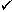 1 (L6)marble if more than two boxes are ticked,deduct one mark for each incorrect tickminimum mark zero1 (L6)(e)     hydrogen1 (L6)[6]M18.          (a)     (i)      7do not accept ‘neutral’1 (L3)(ii)     it was neutral if more than one box is ticked, award no markconsequential marking appliesaccept ‘it was acidic’ if the answer to part (i) was less than 7accept ‘it was alkaline’ if the answer to part (i) was greaterthan 7 and up to 141 (L4)(b)     any one from•    it decreased or went downaccept ‘it dropped to 5’•    it became acidic or more acidic1 (L3)(c)     an alkali if more than one box is ticked, award no mark1 (L4)[4]M19.          (a)     •    volume or alkali in cm3 on the x axis and pH of mixture on the y axispupils can gain credit for correct responses to otherparts if the axes are wrongly labelled1 (L7)•    appropriate scales for volume of alkali and pH of mixturethis mark cannot be awarded for a non- linear scale1 (L7)•    11 points correctly plotted 1 (L7)     smooth curve of best fitdo not accept a line drawn from point to point1 (L7)(b)     9.0accept ‘9’1 (L6)[5]M20.          (a)     (i)      red or pinkaccept ‘orange’ or ‘yellow’1 (L5)(ii)     any number greater than 0 and smaller than 7accept ‘0’1 (L6)(b)     (i)      carbon dioxide is gasaccept ‘carbon dioxide or a gas is produced’1 (L5)(ii)     any one from•    no more carbon dioxide or gas was produced•    the reaction stopped•    all the hydrochloric acid was used upaccept ‘the acid had been neutralised’do not accept ‘all the magnesium carbonate was used up’•    there was an excess of magnesium carbonate or carbonate1 (L6)(c)     a compound 1 (L6)         a salt if more than two boxes are ticked, deduct one mark foreach incorrect tickminimum mark zero1 (L6)(d)     any one from•    without it digestion would stop or slow downaccept ‘to break down food’•    acid is needed for digestion•    the enzymes only work in acid conditions or at a low pH•    it is needed to kill bacteria or microbesdo not accept ‘germs’1 (L6)[7]M21.          (a)     (i)      carbon dioxideaccept ‘CO2’any one fromit took more or most alkali to neutralise itor to change the colour of the indicator back to greenaccept ‘it took most drops’ or ‘it took 160’both the answer and the reason are required for the mark1 (L5)(ii)     airit did not change the colour of the indicator or the pH of the solutionaccept ‘no drops or alkali were needed’accept ‘there was no change’both the answer and the reason are required for the mark1 (L5)(iii)     any one from•    neutralises it•    it raises the pHaccept ‘it makes it less acidic’accept ‘it makes it pH 7’accept ‘it forms a salt’do not accept ‘makes it more alkaline’1 (L6)(b)     zinc chloride +1 (L6)          hydrogenanswers may be in either order1 (L6)[5]M22.          (a)award one mark for a correct tick forboth alcohol and distilled wateraward one mark for a correct tick forboth vinegar and sodium hydroxide solution if more than one column is ticked for any liquidaward no mark for the corresponding pair of liquids2 (L5)(b)     (i)      any one from•    to clean the probe or it•    to prevent contamination•    to get an accurate reading•    so the liquids do not get mixed up•    it is neutralaccept ‘to neutralise the probe’ or ‘so that it does notaffect the other liquids’ or ’to make it pH 7’‘to make it a fair test’ is insufficient1 (L5)(ii)     alcoholaccept ‘the first or top one’1 (L5)(c)     (i)      hydrochloric acid has a lower pH or is more acidicaccept the converseaccept ‘vinegar is a weak acid’‘vinegar is a weaker acid’ is insufficient1 (L5)(ii)     any one from•    more bubbles would be given offaccept ‘more bubbles’ or ‘more fizzing’•    bubbles would be given off more rapidly•    there would be a bigger rise in temperatureaccept ‘there would be a rise in temperature’or ‘the test-tube would get hot’•    the magnesium would be used up more quickly1 (L5)(d)     (i)      •    magnesium chloride +1 (L6)•    hydrogenanswers may be in either order1 (L6)(ii)     any one from•    the acid was used upaccept ‘there were no reactants left’•    the magnesium was used upaccept ‘one of the reactants has been used up’accept ‘the reaction was complete’do not accept ‘the magnesium had dissolved’1 (L6)[9]M23.          (a)     (i)      any one from•    lemonade•    fruit juiceaccept ‘fruit or juice’1 (L3)(ii)     any one from•    milk•    water1 (L3)(b)     (i)      any one from•    blue•    dark blue•    purple1 (L3)(ii)     any one from•    it bubbledaccept ‘it fizzed’•    bubbles were formedaccept ‘bubbles’accept ‘effervescence’1 (L3)(c)     neutralisation 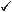 if more than one box is ticked, award no mark1 (L4)[5]M24.          (a)     (i)      filtration if more than one box is ticked, award no mark1 (L3)(ii)     chromatography if more than one box is ticked, award no mark1 (L3)(b)     (i)      it is alkalineaccept ‘alkali’1 (L3)(ii)     red1 (L3)(c)     indicator if more than one box is ticked, award no mark1 (L4)[5]M25.          (a)     (i)      •    a number less than 71 (L5)(ii)     •    it would turn milky or cloudyaccept ‘white or chalky’1 (L6)(b)     •    magnesium sulphate1 (L6)(c)     (i)      •    a number less than 71 (L5)(ii)     •    lavado not accept ‘magma’1 (L5)[5]M26.          (a)     (i)      •    It is neutral if more than one box is ticked, award no mark1 (L5)(ii)     •    any number less than 71 (L6)(iii)     any one from•    they are alkaline or an alkaliaccept ‘a soluble base’accept ‘it has a pH above 7’specific pH values such as ‘its pH is 8.5’ are insufficient•    they react with the acid1 (L5)(b)     •    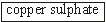 accept ‘copper sulfate’accept ‘the sulphate’ for ‘copper sulphate’•    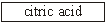 accept ‘acid’ for ‘citric acid’•              •    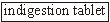 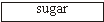 accept ‘tablet’ for ‘indigestion tablet’if all four answers are correct, award three marksif two or three answers are correct, award two marksif one answer is correct, award one mark3 (L5)[6]-M27.          (a)     (i)      •    sodium chloride + • wateraccept ‘hydrogen oxide’ for wateranswers must be in the correct order2 (L7)(ii)     •    H2O1 (L7)(b)     any one from•    the same atoms are present in the reactants and the productsaccept ‘mass is conserved’‘the mass did not change’ is insufficient‘the particles are the same’ is insufficientdo not accept ‘the molecules are the same’•    no gas was given offaccept ‘nothing was added or lost’1 (L7)(c)     (i)      •    sodium chloride     carbon dioxide     wateranswers may be in any orderall three answers are required for the mark1 (L7)(ii)     any one from•    carbon dioxide or gas escapes‘mass is lost’ is insufficient as it is given in the question•    carbon dioxide is a gas•    one of the products is a gas or escapes1 (L7)[6]M28.          (a)     lemonadeaccept ‘4.4’1 (L5)(b)     (i)      any one from•    it is less acidicaccept ‘it is weaker’do not accept ‘it has become more alkaline’accept ‘it decreases’•    its pH has increasedaccept ‘it has gone from 1.0 to 2.5’do not accept ‘it increased’do not accept ‘the acidity changed by pH 1.5’1 (L5)(ii)     any one from•    ethanoic acid is less acidic than the hydrochloric acidaccept the converse‘ethanoic acid is pH 3’ is insufficientaccept ‘it is less acidic’‘ethanoic acid is weak’ is insufficient•    ethanoic acid has a higher pHaccept ‘partially neutralised’‘it is weaker’ is insufficient•    it has a pH of 3 compared with 1•    it is a weaker acid1 (L6)(c)     (i)      hydrogen‘H2’ or ‘H’ are insufficient1 (L6)(ii)     •    sulphur1 (L6)•    oxygen1 (L6)‘S’ or ‘O’ or ‘O2’ are insufficientanswers can be in either order(iii)     51 (L6)[7]M29.         (a)      •    7•    orange•    an answer in the range 1–3            accept ‘1–3’•    purplefor all four rows correct, award two marksfor any two or three rows correct, award one markanswers must be in the correct column and row in the table2 (L3)(b)     any one from•    they are corrosive•    they burn or irritateaccept ‘they can damage your skin or eyes’‘‘in case it touches your skin’ is insufficientit is harmful or poisonous’ is insufficient‘it can kill you’ is insufficient‘wear gloves’ is insufficientdo not accept ‘it is flammable’1 (L4)(c)     (i)      •    time, in daysaccept ‘time’accept ‘days’do not accept ‘hours’ or ‘minutes’1 (L4)(ii)     it goes down or decreasesaccept ‘it becomes acidic’‘it goes red’ is insufficientaccept ‘it goes from 6.5 to 2.5’accept ‘the acid gets stronger’‘it goes sour’ is insufficientif the label for X is incorrect in part (ci),do not penalise again in part (cii)1 (L4)[5]colour of pH paperredorangeyellowgreenbluepurplepH value0 - 45678 - 1011 - 14substancecolour of pH paperacidicneutralalkalineorange juiceredegg whiteblueoven cleanerpurplemilkyellowAcids always dissolve glass.Acids can be burned as fuels.Acids damage teeth.Acids react with metals such as magnesium.Acids turn universal indicator solution blue.Acids may harm your skin.Acids react with limestone.Acids are always poisonous.It is very alkaline.It is slightly alkaline.It is neutral.It is slightly acidic.soil samplepH of soilA6.0B7.5C7.0D4.5E8.0colour offlower petalsin solutions ofpH 1in waterpH 7in solution ofpH 10yellowstayed yellowstayed yellowstayed yellowredstayed redstayed redturned greenpurpleturned pinkstayed purpleturned blueWhen I crushed a flower in a liquid it produced a coloured solution.This is because a coloured substance had ......................……….. in theliquid. This shows that the liquid is a .............................................. for thesecoloured substances.My experiment shows that one of the flowers probably contained twocoloured substances. This was the ......................……….. flower.type of solutionstrongly acidicweakly acidicneutralweakly alkalinestrongly alkalinecolour of universal indicatorredorangegreenbluepurpleType of liquid added tothe cabbage watercolour ofthe cabbage wateracidicredalkalineblueneutralpurpleLiquid added to thecabbage watercolour ofthe cabbage waterIs the liquidacidic, alkaline orneutral?waterpurplelemon juiceacidicwashing up liquidblueA gas is produced.Chalk is a gas.Chalk is an acid.The acid reacts with the chalk.The acid is boiling.name of substancepH of substancebicarbonate toothpaste8lemon juice3vinegar4washing soda11water7hydrochloricacid+calciumcarbonate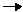 calciumchloride+carbondioxide+watercoal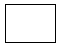 glasslimestonemarblesandstonevolume of alkali added (cm3)pH of resulting mixture0.05.02.05.04.05.06.05.58.06.010.07.012.08.014.08.516.09.018.09.020.09.0gasescollectedchange in colourof indicatornumber of drops of alkali needed to change the indicator back to greenexhaust gasesfrom a cargreen to red31carbon dioxidegreen to red160airno change0human breathgreen to yellow10liquidpH valueacidicneutralalkalinealcohol7dilute hydrochloric acid2distilled water7vinegar3sodium hydroxide solution11acidic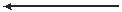 acidicacidicneutralalkaline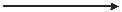 alkalinealkalinecolour of indicatorredorangeyellowgreenbluedarkbluepurpleliquidcolour of indicator solutionMilkgreenlemonadeorangewatergreenfruit juiceredwashing-up liquidblueacidic liquidpHgrapefruit juice3.1ethanoic acid3.0lemonade4.4dilute hydrochloric acid1.0sulphuric acidhydrochloric acidnitric acidethanoic acidH2SO4HClHNO3CH3COOHpH1234567891011121314colourredredredorangeorangeorangegreenbluebluebluepurplepurplepurplepurpleliquidcolour of universal indicator solutionpHmilkgreenrain water5hydrochloric acidredbleach11substanceacidicneutralalkalineorange juice*  egg white*  oven cleaner*  milk*  liquidwhat happened to blue litmus paper?what happened to red litmus paper?is the liquid acidic, alkaline or neutral?lemon juicewent redstayed redacidicwaterstayed bluestayed redneutral1sodiumhydroxidesolutionstayed bluewent bluealkaline1alchohlstayed bluestayed redneutralboth answers arerequired for the mark1ammoniasolutionstayed bluewent bluealkalineboth answers are required for the mark1sour milkwent redstayed redacidicboth answers are required for the mark1Liquid added to the cabbage waterColour of the cabbage waterIs the liquid acidic, alkaline or neutral?waterpurpleneutrallemon juiceredacidicwashing up liquidbluealkalineacidic or alkalinecolour of universal indicator paperbee sting(pH2)acidicredwasp sting(pH10)alkalineblueaccept ‘purple’liquidacidicneutralalkalinealcoholdilute hydrochloric aciddistilled watervinegarsodium hydroxide solution